Początek formularzaDół formularzaOgłoszenie nr 344494 - 2016 z dnia 2016-11-16 r. Piaseczno: Remont ul.Zaleśnej w Piasecznie.
OGŁOSZENIE O UDZIELENIU ZAMÓWIENIA - Zamieszczanie ogłoszenia: obowiązkowe. Ogłoszenie dotyczy: zamówienia publicznego Zamówienie dotyczy projektu lub programu współfinansowanego ze środków Unii Europejskiej nie Nazwa projektu lub programuZamówienie było przedmiotem ogłoszenia w Biuletynie Zamówień Publicznych: tak 
Numer ogłoszenia: 318256Ogłoszenie o zmianie ogłoszenia zostało zamieszczone w Biuletynie Zamówień Publicznych: tak 
Numer ogłoszenia: 325756SEKCJA I: ZAMAWIAJĄCYPostępowanie zostało przeprowadzone przez centralnego zamawiającegonie Postępowanie zostało przeprowadzone przez podmiot, któremu zamawiający powierzył/powierzyli przeprowadzenie postępowania nie Postępowanie zostało przeprowadzone wspólnie przez zamawiających nie Postępowanie zostało przeprowadzone wspólnie z zamawiającymi z innych państw członkowskich Unii Europejskiej nie W przypadku przeprowadzania postępowania wspólnie z zamawiającymi z innych państw członkowskich Unii Europejskiej – mające zastosowanie krajowe prawo zamówień publicznych::
Informacje dodatkowe:I. 1) NAZWA I ADRES: Urząd Miasta i Gminy Piaseczno, krajowy numer identyfikacyjny 1589128900000, ul. ul. Kościuszki  5, 05500   Piaseczno, państwo Polska, woj. mazowieckie, tel. 022 70 17 654, 70 17 655, faks 022 70 17 692, e-mail rzp@piaseczno.euI. 2) RODZAJ ZAMAWIAJĄCEGO:Administracja samorządowa I.3) WSPÓLNE UDZIELANIE ZAMÓWIENIA (jeżeli dotyczy): Podział obowiązków między zamawiającymi w przypadku wspólnego udzielania zamówienia, w tym w przypadku wspólnego przeprowadzania postępowania z zamawiającymi z innych państw członkowskich Unii Europejskiej (jeżeli zamówienie zostało udzielone przez każdego z zamawiających indywidualnie informacja w sekcji I jest podawana przez każdego z zamawiających, jeżeli zamówienie zostało udzielone w imieniu i na rzecz pozostałych zamawiających w sekcji I należy wskazać który z zamawiających zawarł umowę): SEKCJA II: PRZEDMIOT ZAMÓWIENIA II.1) Nazwa nadana zamówieniu przez zamawiającego: Remont ul.Zaleśnej w Piasecznie.Numer referencyjny (jeżeli dotyczy): Spr.109/2016II.2) Rodzaj zamówienia:II.3) Krótki opis przedmiotu zamówienia (wielkość, zakres, rodzaj i ilość dostaw, usług lub robót budowlanych lub określenie zapotrzebowania i wymagań ) a w przypadku partnerstwa innowacyjnego - określenie zapotrzebowania na innowacyjny produkt, usługę lub roboty budowlane: Wykonanie nawierzchni z bet. kostki brukowej gr. 8 cm na podsypce cem.-kruszywowej 1:4 gr. 3 cm 3000m2 Ustawienie krawężników betonowych o wymiarach 15x30cm na ławie betonowej z betonu C12/15 z oporem na podsypce cementowo-kruszywowej 1:4 gr. 5 cm" 1004,19m Ustawienie krawężników betonowych o wymiarach 15x22cm na ławie betonowej z betonu C12/15 z oporem na podsypce cementowo-kruszywowej 1:4 gr. 5 cm" 269,21m Wymagany termin realizacji minimum 25 dni kalendarzowych - maksymalnie 35 dni kalendarzowych II.4) Informacja o częściach zamówienia:
Zamówienie podzielone jest na części:Nie II.5) Główny Kod CPV: 45233120-6
Dodatkowe kody CPV: 45233220-7SEKCJA III: PROCEDURA III.1) TRYB UDZIELENIA ZAMÓWIENIA Przetarg nieograniczony III.2) Ogłoszenie dotyczy zakończenia dynamicznego systemu zakupów III.3) Informacje dodatkowe: SEKCJA IV: UDZIELENIE ZAMÓWIENIA IV.9) UZASADNIENIE UDZIELENIA ZAMÓWIENIA W TRYBIE NEGOCJACJI BEZ OGŁOSZENIA, ZAMÓWIENIA Z WOLNEJ RĘKI ALBO ZAPYTANIA O CENĘ IV.9.1) Podstawa prawna
Postępowanie prowadzone jest w trybie   na podstawie art.  ustawy Pzp. 

IV.9.2) Uzasadnienia wyboru trybu 
Należy podać uzasadnienie faktyczne i prawne wyboru trybu oraz wyjaśnić, dlaczego udzielenie zamówienia jest zgodne z przepisami. 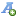 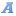 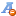 